HERMISTON IRRIGATION DISTRICT                         	Regular Board Meeting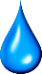 Thursday, March 14, 2024 at 4:00 p.m.Zoom Link: https://us02web.zoom.us/j/5415673024?pwd=VWtoa0xOU21WSkpUeFkwb21OZG05Zz09Call In: 253-215-8782 Meeting ID: 541 567 3024 Passcode: 244555CALL TO ORDERROLL CALLPUBLIC COMMENTGUESTS –NEW AGENDA ITEMS TO CONSIDER (To be Added to the End of New Business)MINUTES – February 8, 2024 Regular Board Meeting MinutesFINANCIALS:	Unrestricted Funds: $374,107.18Restricted Reserves: $48,214.74Line of Credit: $1,100,000.00Outstanding A/R: $444,234.71Previous years A/R: $16,297.48Review Profit & Loss ReportReview & Approve Voucher Summary Report	FIELD REPORTField Manager’s Operations & Maintenance ReportWater ReportCold Spring Reservoir = +/- 20,000 AFFeed Canal= +/- 215 cfsExchange Credits = +/- 25,831 AF as of 3/2/2024Umatilla River @ UMDO = 367 cfsOLD BUSINESSTheater Ln Land Sale AmendmentFCA - Watershed Plan, Saved Water Options ResolutionCTUIR Tribal Water Right Settlement UpdateNEW BUSINESSTransfer Funds back to ReservesNON-ACTION ITEMSMANAGER’S REPORTCalendar of EventsADJOURNMENT